НОВОКУЗНЕЦКИЙ ГОРОДСКОЙ СОВЕТ НАРОДНЫХ ДЕПУТАТОВ РЕШЕНИЕО вопросах структуры администрации города НовокузнецкаПринятоНовокузнецким городскимСоветом народных депутатов«21» февраля 2017 годаВ целях  формирования эффективной структуры администрации города Новокузнецка, руководствуясь частью 8 статьи 37 Федерального закона от 06.10.2003 №131-ФЗ «Об общих принципах организации местного самоуправления в Российской Федерации», пунктом  5 части 2 статьи 28, статьей 33, пунктом 3 части 3 статьи 39 и частью 5 статьи 44 Устава Новокузнецкого городского округа, Новокузнецкий городской Совет народных депутатовРЕШИЛ:   1. Исключить с 1 мая 2017 года из структуры администрации города Новокузнецка: - Управление обеспечения деятельности органов администрации города Новокузнецка, с входящими в его структуру контрактным отделом и хозяйственным отделом; - отдел по работе со средствами массовой информации;- отдел информационных технологий;- отдел общественных отношений;- отдел документационного и организационного обеспечения. 2. Образовать с 1 мая 2017 года:1) управление информационной политики администрации города Новокузнецка и включить в его структуру:- отдел по работе со средствами массовой информации;- отдел информационных технологий.2)  управление делами администрации города Новокузнецка и включить в его структуру: - отдел документационного и организационного обеспечения;- отдел общественных отношений;- хозяйственный отдел.3. Подчинить:- управление информационной политики администрации города Новокузнецка  Главе города Новокузнецка;- управление делами администрации города Новокузнецка заместителю Главы города - руководителю аппарата.4. Включить с 1 мая 2017 года в структуру Управления закупок администрации города Новокузнецка контрактный отдел.5. Внести в решение Новокузнецкого городского Совета народных депутатов от 30.09.2009 №36 «Об утверждении структуры администрации города Новокузнецка» изменение, изложив с 1 мая 2017 года приложение «Структура администрации  г.Новокузнецка» в новой редакции согласно приложению  к настоящему решению. 6. Администрации города Новокузнецка:- обеспечить проведение организационных мероприятий в соответствии с настоящим решением;- определить функции управления делами администрации города Новокузнецка, управления информационной политики администрации города Новокузнецка, управления закупок администрации города Новокузнецка, подготовить положения о данных управлениях и представить их на утверждение Главе города Новокузнецка. 7. Внести  с 1 мая 2017 года изменение в пункт 4 решения Новокузнецкого городского Совета народных депутатов от 29.06.2016 №8/104 «О внесении изменений в решение Новокузнецкого городского Совета народных депутатов от 08.07.2009 №29 «Об утверждении Положения об Управлении по транспорту и связи администрации города Новокузнецка» и в решение Новокузнецкого городского Совета народных депутатов от 19.10.2011 №11/158 «Об учреждении Управления обеспечения деятельности органов администрации города Новокузнецка и о внесении изменений в решение Новокузнецкого городского Совета народных депутатов от 30.09.2009 №36 «Об утверждении структуры администрации города Новокузнецка», изложив его в следующей редакции:«4. Пункт 1.16 настоящего решения вступает в силу с 1 октября 2016 года.».8. Признать утратившими силу с  1 мая 2017 года:1) решение Новокузнецкого городского Совета народных депутатов  от 28.04.2007 №20 «Об утверждении Положения об отделе по работе со средствами массовой информации администрации города Новокузнецка»;2) решение Новокузнецкого городского Совета народных депутатов от 07.09.2011 №9/135 «Об утверждении Положения об отделе информационных технологий администрации города Новокузнецка»;3) решение Новокузнецкого городского Совета народных от 19.10.2011 №11/158 «Об учреждении Управления обеспечения деятельности органов администрации города Новокузнецка и о внесении изменений в решение Новокузнецкого городского Совета народных депутатов от 30 сентября 2009г. №36 «Об утверждении структуры администрации города Новокузнецка»; 4) пункт 3 решения Новокузнецкого городского Совета народных депутатов от 19.09.2012 №7/123 «О внесении изменений и признании утратившими силу некоторых решений Новокузнецкого городского Совета народных депутатов, регулирующих структуру администрации города Новокузнецка»;5) пункт 2 решения Новокузнецкого городского Совета народных депутатов от 30.10.2013 №14/131 «Об утверждении Положения об Управлении закупок администрации города Новокузнецка» и приложение «Положение об Управлении закупок администрации города Новокузнецка к данному решению;6) решение Новокузнецкого городского Совета народных депутатов от 30.10.2013 №14/139 «О внесении изменений в решение Новокузнецкого городского Совета народных депутатов от 19.10.2011 №11/158 «Об учреждении Управления обеспечения деятельности органов администрации города Новокузнецка и о внесении изменений в решение Новокузнецкого городского Совета народных депутатов от 30 сентября 2009 г. №36 «Об утверждении структуры администрации города Новокузнецка»;7) решение Новокузнецкого городского Совета народных депутатов от 23.12.2014 №16/165 «Об утверждении Положения об отделе документационного и организационного обеспечения администрации города Новокузнецка»;8) решение Новокузнецкого городского Совета народных депутатов от 23.12.2014 №16/166 «Об утверждении Положения об отделе общественных отношений администрации города Новокузнецка»;9) пункты 2, 2.1 и 2.2 решения Новокузнецкого городского Совета народных депутатов от 29.06.2016 №8/104 «О внесении изменений в решение Новокузнецкого городского Совета народных депутатов от 08.07.2009 №29 «Об утверждении Положения об Управлении по транспорту и связи администрации города Новокузнецка» и в решение Новокузнецкого городского Совета народных депутатов от 19.10.2011 №11/158 «Об учреждении Управления обеспечения деятельности органов администрации города Новокузнецка и о внесении изменений в решение Новокузнецкого городского Совета народных депутатов от 30.09.2009 №36 «Об утверждении структуры администрации города Новокузнецка»;10) решение Новокузнецкого городского Совета народных депутатов от 29.06.2016 №8/108 «О внесении изменения в решение Новокузнецкого городского Совета народных депутатов от 19.10.2011 №11/158 «Об учреждении Управления обеспечения деятельности органов администрации города Новокузнецка и о внесении изменений в решение Новокузнецкого городского Совета народных депутатов от 30 сентября 2009 г. №36 «Об утверждении структуры администрации города Новокузнецка»;11) решение Новокузнецкого городского Совета народных депутатов от 29.06.2016 №8/110 «О внесении изменения в решение Новокузнецкого городского Совета народных депутатов от 23.12.2014 №16/166 «Об утверждении Положения об отделе общественных отношений администрации города Новокузнецка»;12) решение Новокузнецкого городского Совета народных депутатов от 29.06.2016 №8/111 «О внесении изменений и дополнений в решение Новокузнецкого городского Совета народных депутатов от 30.10.2013 №14/131 «Об утверждении Положения об Управлении закупок администрации города Новокузнецка»;13) решение Новокузнецкого городского Совета народных депутатов от 31.08.2016 №11/140 «О внесении изменения в решение Новокузнецкого городского Совета народных депутатов от 23.12.2014 №16/165 «Об утверждении Положения об отделе документационного и организационного обеспечения администрации города Новокузнецка»;14) решение Новокузнецкого городского Совета народных депутатов от 09.09.2016 №11/155 «О внесении изменений в решение Новокузнецкого городского Совета народных депутатов от 07.09.2011 №9/135 «Об утверждении Положения об отделе информационных технологий администрации города Новокузнецка».9. Настоящее решение вступает в силу со дня, следующего за днем его официального опубликования.10. Контроль за исполнением настоящего решения возложить на администрацию города Новокузнецка и комитет по  вопросам местного самоуправления и правопорядка Новокузнецкого городского Совета народных депутатов (Р.Н. Кисельников).       Председатель Новокузнецкогогородского Совета народных депутатов 			   	                         О.А. МасюковГлава города Новокузнецка 						             С.Н. Кузнецовг. Новокузнецк «27» февраля 2017 года№ 2/18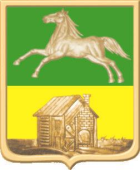 